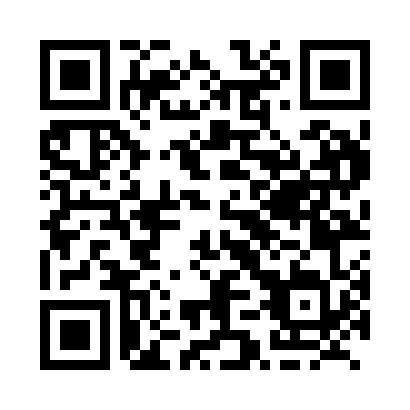 Prayer times for Jensen Creek, Yukon, CanadaWed 1 May 2024 - Fri 31 May 2024High Latitude Method: Angle Based RulePrayer Calculation Method: Islamic Society of North AmericaAsar Calculation Method: HanafiPrayer times provided by https://www.salahtimes.comDateDayFajrSunriseDhuhrAsrMaghribIsha1Wed3:595:462:117:3510:3812:252Thu3:575:432:117:3710:4112:263Fri3:565:392:117:3910:4412:284Sat3:545:362:117:4110:4712:295Sun3:525:332:117:4210:5012:316Mon3:515:302:117:4410:5412:337Tue3:495:262:117:4510:5712:348Wed3:475:232:117:4711:0012:369Thu3:465:202:117:4911:0312:3710Fri3:445:172:117:5011:0612:3911Sat3:425:132:117:5211:0912:4012Sun3:415:102:117:5311:1212:4213Mon3:395:072:117:5511:1612:4314Tue3:385:042:117:5611:1912:4515Wed3:365:012:117:5811:2212:4716Thu3:344:582:117:5911:2512:4817Fri3:334:552:118:0111:2812:5018Sat3:314:512:118:0211:3112:5119Sun3:304:482:118:0311:3412:5320Mon3:294:462:118:0511:3712:5421Tue3:274:432:118:0611:4112:5622Wed3:264:402:118:0711:4412:5823Thu3:244:372:118:0911:4712:5924Fri3:234:342:118:1011:501:0125Sat3:224:312:118:1111:521:0226Sun3:204:292:118:1211:551:0427Mon3:194:262:118:1311:581:0528Tue3:184:232:128:1512:011:0729Wed3:174:212:128:1612:041:0830Thu3:154:182:128:1712:071:1031Fri3:144:162:128:1812:091:11